EKORNPLAN for uke 46 og 47I forrige periode jobbet vi med FORUTutstillingen i gangen. 4-og 5-åringene har laget elefanter, aper og påfugler. Dette er dyr som finnes på Sri Lanka. I tillegg har de samarbeidet om å lage Sri Lankas flagg, som kalles «løveflagget». Da brukte de forskjellig farget papir og lim. Det ble to flotte flagg. Vi har lært at «jaanaai» betyr «elefant» og vi har øvd litt på å telle. Fredag 10. november avsluttet vi årets FORUT med månefest. Da møttes vi alle rundt bålet på vi hadde laget på Ekornavdelingen. 4- og 5-åringene sang «Historien om de tre små fisk» for de andre, og vi danset månedansen rundt bålet. Etterpå hadde vi danseleken og lek med ballonger. Det ble servert kokt kokosris med stekte grønnsaker og laks. Til dessert fikk alle «påfuglfjærfrukt». Vi tar en pause fra Sivatas og Sri Lanka, men møter han igjen på nyåretOnsdag i uke 44 hadde vi besøk av barnehageteateret.no. Da fikk vi se historien om «Bonden som fikk besøk en vinternatt». Det var 3-, 4- og 5-åringene som var med. Dette var veldig spennende og ungene var veldig engasjerte. Vi fikk lære en ny sang og vi fikk spille bjørnunger. Alt endte godt og alle var veldig fornøyde med teaterbesøket.I språkgruppene denne perioden har vi blant annet brukt «mysterieboksen» og «skattekista». Mysterieboksen brukes til å gjette på gjenstander, mens i skattekista gjemmer vi ulike ting som barna hjelper oss å ordsette. 4-åringene har laget ekornkasse sammen med Torger Ugstad. Den skal males og henges ut i treet utenfor jungelrommet. Neste gang Torger kommer på besøk skal de lage foringskasse til ekornet I neste periode begynner vi så smått med juleforberedelser. 4- og 5-åringene skal blant annet lage pepperkakehus til utstilling på Kiwi. Fredag i uke 46 skal vi ha ha-med-dag. Da kan de som vi ta med seg en leke hjemmefra. Det er igjen tid for foreldresamtaler. Dager og tider henger på tavla i garderoben. Sett dere opp på en tid som passer, eller si fra til Elin om vi må finne en ny tid. Det begynner å bli kaldt ute. Det er fint om alle sørger for å ha med seg ull/ fleecetøy, høst-/vinterstøvler, parkdress/ overtrekksbukse og jakke + ekstra skift. Alle må også ha regntøy og gummistøvler/ cherrox.Hilsen Maiken, Kaja, Gabriela, Gry, Nina og ElinMandagTirsdagOnsdagTorsdagFredag13.Møtedag 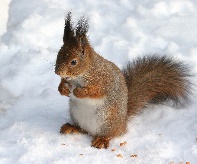 14.Lekegrupper4-åringene maler ekornkassa15.SpråkgrupperBlå og Gul:  skattekisteRød: bordeventyr16.TurdagNoen skal til gapahuken og snekre med Gry og Maiken17.HA-MED-DAG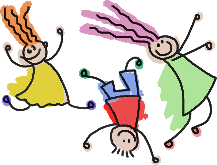 20.Møtedag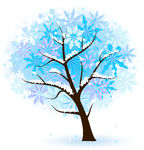 21.Lekegrupper inne og ute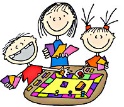 4-åringene baker til pepperkakehuset22.SpråkgrupperBlå: skattekisteGul: bordeventyrRød: utelek4-åringene lager foringskasse med Torger 23.Turdagm/hele avdelingen24.FELLESSAMLING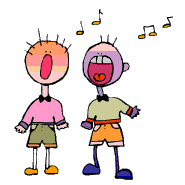 